Since the DASH/DAISAM Workshop in Berlin in January 2020 we have been exploring options to implement an assessment platform that can be used to perform health AI evaluation for the different topic groups. So far, this has resulted in two code bases which we are currently working on: (a) custom assessment platform and (b) evalai-based assessment platform. Code repositories for both frameworks can be found and are maintained at:https://dev.azure.com/mllabai/FG-AI4H%20Assessment%20Platform(a) Custom Assessment Platformhttps://dev.azure.com/mllabai/_git/FG-AI4H%20Assessment%20PlatformA basic manual for how to interact with the code can be found in the ReadMe of the repo. Currently it goes as follows:1. Clone the repo```shellgit clone https://gitlab.hhi.fraunhofer.de/fgai4h/assessment-platform.git``` 2. From directory run the below to build docker image```shellsudo docker build -t assessment-webservice .``` 3. Run the docker image```shellsudo docker run assessment-webservice``` 4. Run the docker image in interactive modes (for dev)```shellsudo docker run -it assessment-webservice /bin/bash``` 5. Get container id```shellsudo docker container ls```6. Pick container id and run the following to obtain container ip```shellsudo docker inspect "container id" | grep "IPAddress"```7. Query the running container for results (mock atm) using the container ip```shellcurl --request POST 'http://172.17.0.2:5000/assessment_api/getResultMock' --data '{"image_path":"./testset/patch1.png"}' --header 'Content-type:application/json'```8. Run the full test scenario with CSV output for PDF creation```shellpython Local_2_API.py <parentfolder-of-test-images>```9. Stop container```shellsudo docker stop $(sudo docker ps -aq)```10. Stop and Delete images to make space for new build```shelldocker stop $(docker ps -aq) #Stop all running containersdocker rm $(docker ps -aq) #Remove all containersdocker rmi $(docker images -q) #Remove all images```Conceptually, the workflow looks as follows: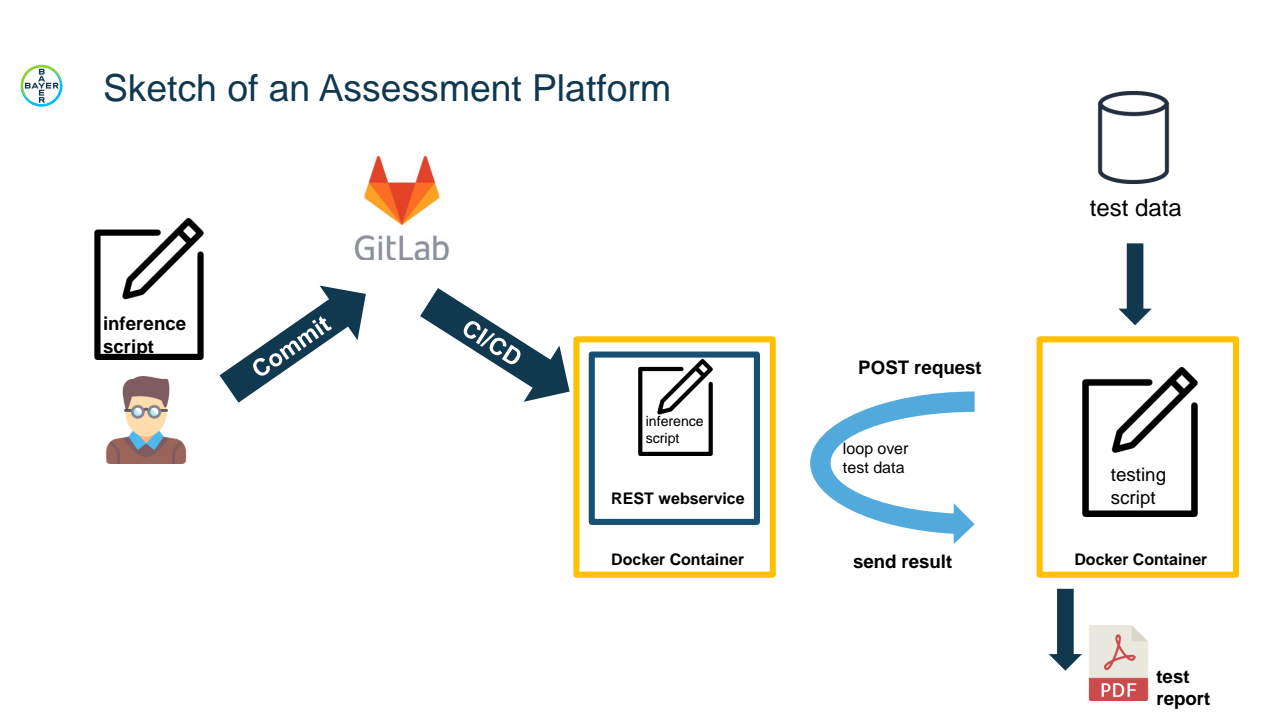 Figure 1 – Sketch of an assessment platform(b) evalai-based Assessment Platformhttps://dev.azure.com/mllabai/FG-AI4H%20Assessment%20Platform/_git/EvalAI.gitA basic manual for how to interact with the code can be found in the ReadMe of the repo. Currently it goes as follows:PreliminariesInstall Docker Install Docker Engine on UbuntuInstall Docker CE https://docs.docker.com/compose/install/#install-using-pipInstall evalai (reference: Installation — EvalAI 1.1 documentation)git clone https://github.com/Cloud-CV/EvalAI.git evalai && cd evalaidocker-compose up –buildUser GUI can be accessed at localhost:8888/Admin GUI can be accessed at localhost:8000/adminThe platform currently knows the following user rolesAdmin: someone who manages the evalai instanceHost: someone who hosts and manages a challenges on an evalai instanceUser: someone who participates in a challenge and uploads preds/models to the platformA full documentation is maintained at https://evalai.readthedocs.io/en/latest/index.html for reference.Next StepsWe will announce our plans for the next steps at the upcoming meeting to discuss with the FG-AI4H plenary.____________________________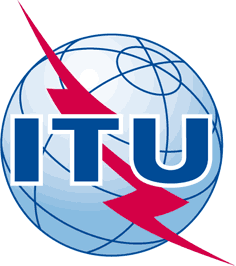 INTERNATIONAL TELECOMMUNICATION UNIONTELECOMMUNICATION
STANDARDIZATION SECTORSTUDY PERIOD 2017-2020INTERNATIONAL TELECOMMUNICATION UNIONTELECOMMUNICATION
STANDARDIZATION SECTORSTUDY PERIOD 2017-2020FG-AI4H-I-037FG-AI4H-I-037INTERNATIONAL TELECOMMUNICATION UNIONTELECOMMUNICATION
STANDARDIZATION SECTORSTUDY PERIOD 2017-2020INTERNATIONAL TELECOMMUNICATION UNIONTELECOMMUNICATION
STANDARDIZATION SECTORSTUDY PERIOD 2017-2020ITU-T Focus Group on AI for HealthITU-T Focus Group on AI for HealthINTERNATIONAL TELECOMMUNICATION UNIONTELECOMMUNICATION
STANDARDIZATION SECTORSTUDY PERIOD 2017-2020INTERNATIONAL TELECOMMUNICATION UNIONTELECOMMUNICATION
STANDARDIZATION SECTORSTUDY PERIOD 2017-2020Original: EnglishOriginal: EnglishWG(s):WG(s):DAISAM, DASHE-meeting, 7-8 May 2020E-meeting, 7-8 May 2020DOCUMENTDOCUMENTDOCUMENTDOCUMENTDOCUMENTSource:Source:WG ChairsWG ChairsWG ChairsTitle:Title:FG-AI4H assessment platformFG-AI4H assessment platformFG-AI4H assessment platformPurpose:Purpose:DiscussionDiscussionDiscussionContact:Contact:Steffen Vogler
Bayer AG
GermanySteffen Vogler
Bayer AG
GermanyEmail: 	steffen.vogler@bayer.comContact:Contact:Marc Lecoultre
mllab.ai
SwitzerlandMarc Lecoultre
mllab.ai
SwitzerlandEmail: 	ml@mllab.aiContact:Contact:Luis Oala
Fraunhofer HHI
GermanyLuis Oala
Fraunhofer HHI
GermanyEmail: luis.oala@hhi.fraunhofer.deAbstract:Since the DASH/DAISAM Workshop in Berlin in January 2020 we have been exploring options to implement an assessment platform that can be used to perform health AI evaluation for the different topic groups. So far, this has resulted in two code bases which we are currently working on: (a) custom assessment platform and (b) evalai-based assessment platform.